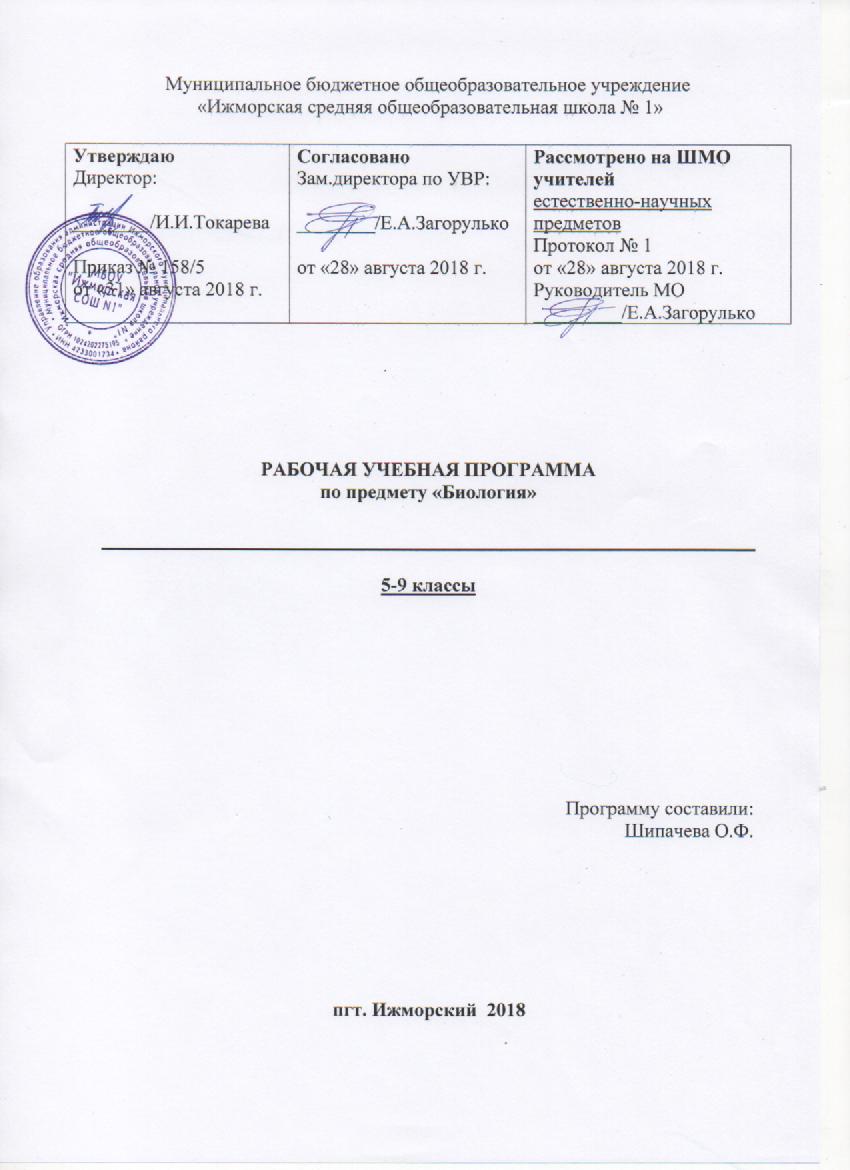 ПОЯСНИТЕЛЬНАЯ ЗАПИСКАРабочая программа по биологии для 5—9-х классов составлена в соответствии с Федеральным государственным образовательным стандартом общего образования, на основании требований к результатам освоения основной образовательной программы основного общего образования МБОУ «Ижморской СОШ №1» с учетом программ, включенных в её структуру.Рабочая программа ориентирована на использование УМК авторского коллектива под руководством Н. И. Сонина.Планируемые результаты освоения учебного предмета «Биология» Личностные результаты:1)  воспитание российской гражданской идентичности: патриотизма, уважения к Отечеству, прошлое и настоящее многонационального народа России; осознание своей этнической принадлежности, знание истории, языка, культуры своего народа, своего края, основ культурного наследия народов России и человечества; усвоение гуманистических, демократических и традиционных ценностей многонационального российского общества; воспитание чувства ответственности и долга перед Родиной; 2) формирование ответственного отношения к учению, готовности и способности обучающихся к саморазвитию и самообразованию на основе мотивации к обучению и познанию,  осознанному выбору и построению дальнейшей индивидуальной траектории образования на базе ориентировки в мире профессий и профессиональных предпочтений, с учётом устойчивых познавательных интересов, а также на основе формирования уважительного отношения к труду, развития опыта участия в социально значимом труде;  3) формирование целостного мировоззрения, соответствующего современному уровню развития науки и общественной практики, учитывающего социальное, культурное, языковое, духовное многообразие современного мира; 4) формирование осознанного, уважительного и доброжелательного отношения к другому человеку, его мнению, мировоззрению, культуре, языку, вере, гражданской позиции, к истории, культуре, религии, традициям,   языкам, ценностям народов России и народов мира; готовности и способности вести диалог с другими людьми и достигать в нём взаимопонимания;  5) освоение социальных норм, правил поведения, ролей и форм социальной жизни в группах и сообществах, включая взрослые и социальные сообщества; участие в школьном самоуправлении и  общественной жизни в пределах возрастных компетенций с учётом региональных, этнокультурных, социальных и экономических особенностей6) развитие морального сознания и компетентности в решении моральных проблем на основе личностного выбора, формирование нравственных чувств и нравственного поведения, осознанного и ответственного отношения к собственным поступкам;  7) формирование коммуникативной компетентности в общении и  сотрудничестве со сверстниками, детьми старшего и младшего возраста, взрослыми в процессе образовательной, общественно полезной, учебно-исследовательской, творческой и других видов деятельности; 8) формирование ценности  здорового и безопасного образа жизни; усвоение правил индивидуального и коллективного безопасного поведения в чрезвычайных ситуациях, угрожающих жизни и здоровью людей, правил поведения на транспорте и на дорогах; 9) формирование основ экологической культуры соответствующей современному уровню экологического мышления, развитие опыта экологически ориентированной рефлексивно-оценочной и практической  деятельности в жизненных ситуациях; 10) осознание значения семьи в жизни человека и общества, принятие ценности семейной жизни, уважительное и заботливое отношение к членам своей семьи; 11) развитие эстетического сознания через освоение художественного наследия народов России и мира,  творческой деятельности эстетического характера.Метапредметные результаты:1)  умение самостоятельно определять цели своего обучения, ставить и формулировать для себя новые задачи в учёбе и познавательной деятельности, развивать мотивы и интересы своей познавательной деятельности;   2) умение самостоятельно планировать пути  достижения целей,  в том числе альтернативные,  осознанно выбирать  наиболее эффективные способы решения учебных и познавательных задач; 3) умение соотносить свои действия с планируемыми результатами, осуществлять контроль своей деятельности в процессе достижения результата, определять способы  действий в рамках предложенных условий и требований, корректировать свои действия в соответствии с изменяющейся ситуацией;  4) умение оценивать правильность выполнения учебной задачи,  собственные возможности её решения; 5) владение основами самоконтроля, самооценки, принятия решений и осуществления осознанного выбора в учебной и познавательной деятельности;  6) умение  определять понятия, создавать обобщения, устанавливать аналогии, классифицировать,   самостоятельно выбирать основания и критерии для классификации, устанавливать причинно-следственные связи, строить  логическое рассуждение, умозаключение (индуктивное, дедуктивное  и по аналогии) и делать выводы; 7) умение создавать, применять и преобразовывать знаки и символы, модели и схемы для решения учебных и познавательных задач; 8) смысловое чтение;  9) умение организовывать  учебное сотрудничество и совместную деятельность с учителем и сверстниками;   работать индивидуально и в группе: находить общее решение и разрешать конфликты на основе согласования позиций и учёта интересов;  формулировать, аргументировать и отстаивать своё мнение;  10) умение осознанно использовать речевые средства в соответствии с задачей коммуникации для выражения своих чувств, мыслей и потребностей; планирования и регуляции своей деятельности;  владение устной и письменной речью, монологической контекстной речью;  11) формирование и развитие компетентности в области использования информационно-коммуникационных технологий (далее ИКТ– компетенции); 12) формирование и развитие экологического мышления, умение применять его в познавательной, коммуникативной, социальной практике и профессиональной ориентации. Предметные результаты:1) формирование системы научных знаний о живой природе, закономерностях её развития исторически быстром сокращении биологического разнообразия в биосфере  в результате деятельности человека, для развития современных естественно-научных представлений о картине мира;2) формирование первоначальных систематизированных представлений о биологических объектах, процессах, явлениях, закономерностях, об основных биологических теориях, об экосистемной организации жизни, о взаимосвязи живого и неживого в биосфере, о наследственности и изменчивости; овладение понятийным аппаратом биологии; 3) приобретение опыта использования методов биологической науки  и проведения несложных биологических экспериментов для изучения живых организмов и человека, проведения экологического мониторинга в окружающей среде;  4) формирование основ экологической грамотности: способности оценивать последствия деятельности человека в природе, влияние факторов риска на здоровье человека; выбирать целевые и смысловые установки в своих действиях и поступках по отношению к живой природе, здоровью своему и окружающих, осознание необходимости действий по сохранению биоразнообразия и природных местообитаний видов растений и животных; 5) формирование представлений о значении биологических наук в решении проблем необходимости рационального природопользования защиты здоровья людей в условиях быстрого изменения экологического качества окружающей среды; 6) освоение приёмов оказания первой помощи, рациональной организации труда и отдыха, выращивания и размножения культурных растений и домашних животных, ухода за ними.  Содержание учебного предмета5 КЛАССТема 1.  Живой     организм:     строение     изучение. Многообразие живых организмов. Основные свойства живых организмов: клеточное строение, сходный химический состав, обмен веществ и энергии, питание, дыхание, выделение, рост и развитие, раздражимость, движение, размножение. Биология — наука о живых организмах. Разнообразие биологических наук. Методы изучения природы наблюдение, эксперимент (опыт), измерение. Оборудование для научных исследований: лабораторное оборудование, увеличительные приборы, измерительные приборы. Увеличительные приборы: ручная лупа, световой микроскоп. Клетка — элементарная единица живого. Безъядерные и ядерные клетки. Строение и функции ядра, цитоплазмы и её органоидов. Хромосомы, их значение. Различия в строении растительной и животной клеток. Содержание химических элементов в клетке. Вода, другие неорганические вещества, их роль в жизнедеятельности клеток. Органические вещества и их роль в клетке. Вещества и явления в окружающем мире. Великие естествоиспытателиПрактическая работа «Устройство ручной лупы, светового микроскопа»Практическая работа «Строение  клеток кожицы чешуи лука»Практическая работа  «Определение состава семян пшеницы»Тема 2. Многообразие живых организмов Развитие жизни на Земле: жизнь в древнем океане; леса каменноугольного периода; расцвет древних пресмыкающихся; птицы и звери прошлого. Разнообразие живых организмов. Классификация организмов. Вид. Царства живой природы: Бактерии, Грибы, Растения, Животные. Существенные признаки представителей основных царств, их характеристика, строение, особенности жизнедеятельности, места обитания, их роль в природе и жизни человека. Охрана живой природы.Тема 3. Среда обитания живых организмов Наземно-воздушная, водная и почвенная среды обитания организмов. Приспособленность организмов к среде обитания. Растения и животные разных материков (знакомство с отдельными представителями живой природы каждого материка). Природные зоны Земли: тундра, тайга, смешанные и широколиственные леса, травянистые равнины — степи и саванны, пустыни, влажные тропические леса. Жизнь в морях и океанах. Сообщества поверхности и толщи воды, донное сообщество, сообщество кораллового рифа, глубоководное сообщество.Практическая работа «Исследование особенностей строения растений и животных, связанных со средой обитания»Тема 4. Человек на Земле Научные представления о происхождении человека. Древние предки человека: дриопитеки и австралопитеки. Человек умелый. Человек прямоходящий. Человек разумный (неандерталец, кроманьонец, современный человек). Изменения в природе, вызванные деятельностью человека. Кислотные дожди, озоновая дыра, парниковый эффект, радиоактивные отходы. Биологическое разнообразие, его обеднение и пути сохранения. Опустынивание и его причины, борьба с опустыниванием. Важнейшие экологические проблемы: сохранение биологического разнообразия, борьба с уничтожением лесов и опустыниванием, защита планеты от всех видов загрязнений. Здоровье человека и безопасность жизни. Взаимосвязь здоровья и образа жизни. Вредные привычки и их профилактика. Среда обитания человека. Правила поведения человека в опасных ситуациях природного происхождения. Простейшие способы оказания первой помощи.6 КЛАСССодержание программы «Биология. Живой организм».6 класс Раздел 1. Строение и свойства живых организмов Тема 1.1. Строение растительной и животной клеток. Клетка — живая система Клетка — элементарная единица живого. Безъядерные и ядерные клетки. Строение и функции ядра, цитоплазмы и её органоидов. Хромосомы, их значение. Различия в строении растительной и животной клеток.Лабораторные и практические работы•   Строение клеток живых организмов (на готовых микропрепаратах).Деление клеток Деление — важнейшее свойство клеток, обеспечивающее рост и развитие многоклеточного организма. Два типа деления. Деление — основа размножения организмов.Тема 1.2. Ткани растений и животных Понятие «ткань». Клеточные элементы и межклеточное вещество. Типы тканей растений, их многообразие, значение, особенности строения. Типы тканей животных организмов, их строение и функции.Тема 1.3. Органы и системы органов Понятие «орган». Органы цветкового растения. Внешнее строение и значение корня. Корневые системы. Видоизменения корней. Строение и значение побега. Почка — зачаточный побег. Стебель как осевой орган побега. Передвижение веществ по стеблю. Лист. Строение и функции. Простые и сложные листья. Цветок, его значение и строение (околоцветник, тычинки, пестики). Соцветия. Плоды. Значение и разнообразие. Строение семян однодольного и двудольного растений. Системы органов. Основные системы органов животного организма: пищеварительная, опорно-двигательная, нервная, эндокринная, половая.Лабораторные и практические работы•   Распознание органов у растений и животных.Тема 1.2. Ткани растений и животных Понятие «ткань». Клеточные элементы и межклеточное вещество. Типы тканей растений, их многообразие, значение, особенности строения. Типы тканей животных организмов, их строение и функции.Лабораторные и практические работы•   Ткани живых организмов.Тема 1.3. Органы и системы органов Понятие «орган». Органы цветкового растения. Внешнее строение и значение корня. Корневые системы. Видоизменения корней. Строение и значение побега. Почка — зачаточный побег. Стебель как осевой орган побега. Передвижение веществ по стеблю. Лист. Строение и функции. Простые и сложные листья. Цветок, его значение и строение (околоцветник, тычинки, пестики). Соцветия. Плоды. Значение и разнообразие. Строение семян однодольного и двудольного растений. Системы органов. Основные системы органов животного организма: пищеварительная, опорно-двигательная, нервная, эндокринная, половая.Лабораторные и практические работы•   Распознание органов у растений и животных.Раздел 2. Жизнедеятельность организмов Тема 2.1. Питание и пищеварение Сущность понятия «питание». Особенности питания растительного организма. Почвенное питание. Воздушное питание (фотосинтез). Особенности питания животных. Травоядные животные, хищники, трупоеды, симбионты, паразиты. Пищеварение и его значение. Особенности строения пищеварительных систем животных. Пищеварительные ферменты и их значение.Тема 2.2. Дыхание Значение дыхания. Роль кислорода в процессе расщепления органических веществ и освобождения энергии. Дыхание растений. Роль устьиц и чечевичек в процессе дыхания растении. Дыхание животных. Органы дыхания животных организмов.Тема 2.3. Передвижение веществ в организме Перенос веществ в организме, его значение. Передвижение веществ в растении. Особенности строения органов растений, обеспечивающих процесс переноса веществ. Особенности переноса веществ в организмах животных. Кровеносная система, её строение, функции. Гемолимфа, кровь и её составные части (плазма, клетки крови).. Лабораторные и практические работы•	Передвижение воды и минеральных веществ по стеблю.Тема 2.4. Выделение Роль выделения в процессе жизнедеятельности организмов, продукты выделения у растений и животных. Выделение у растений. Выделение у животных. Основные выделительные системы у животных. Обмен веществ и энергии. Тема 2.5. Опорные системы Значение опорных систем в жизни организмов. Опорные системы растений. Опорные системы животных.Лабораторные и практические работы•	Разнообразие опорных систем животных..Тема 2.6. Движение Движение как важнейшая особенность животных организмов. Значение двигательной активности. Механизмы, обеспечивающие движение живых организмов.Тема 2.7. Регуляция процессов жизнедеятельности Жизнедеятельность организма и её связь с окружающей средой. Регуляция процессов жизнедеятельности организмов. Раздражимость. Нервная система, особенности строения. Рефлекс, инстинкт.Тема 2.8. Размножение Биологическое значение размножения. Виды размножения. Бесполое размножение животных (деление простейших, почкование гидры). Половое размножение организмов. Особенности полового размножения животных. Органы размножения. Половые клетки. Оплодотворение. Половое размножение растений. Опыление. Двойное оплодотворение. Образование плодов и семян.Лабораторные и практические работыВегетативное размножение комнатных растений.Прямое и непрямое развитие насекомых (на коллекционном
материале).Тема 2.9. Рост и развитие Рост и развитие растений. Индивидуальное развитие. Распространение плодов и семян. Состояние покоя, его значение в жизни растений. Условия прорастания семян. Питание и рост проростков. Особенности развития животных организмов. Развитие зародыша (на примере ланцетника). Постэмбриональное развитие животных. Прямое и непрямое развитие.Тема 2.10. Организм как единое целое Взаимосвязь клеток, тканей и органов в организме. Регуляторная деятельность нервной и гуморальной систем. Функционирование организма как единого целого, организм — биологическая система.7 КЛАСССодержание программы «Биология. Многообразие живых организмов. Растения, грибы, бактерии». 7 класс Раздел 1. От клетки до биосферы Тема 1.1. Многообразие живых систем Разнообразие форм живого на Земле. Понятие об уровнях организации жизни: клетки, ткани органы, организмы. Виды, популяции и биогеоценозы. Общие представления о биосфере.Тема 1.2. Ч. Дарвин о происхождении видов Причины многообразия живых организмов. Явления наследственности и изменчивости. Искусственный отбор; породы домашних животных и культурных растений. Понятие о борьбе за существование и естественном отборе.Тема 1.3. История развития жизни на Земле Подразделение истории Земли на эры и периоды. Условия существования жизни на древней планете. Смена флоры и фауны на Земле: возникновение новых и вымирание прежде существовавших форм.Тема 1.4. Систематика живых организмов Искусственная система живого мира; работы Аристотеля, Теофраста. Система природы К. Линнея. Основы естественной классификации живых организмов на основе их родства. Основные таксономические категории, принятые в современной систематикеРаздел 2. Царство Бактерии Тема 2.1. Подцарство Настоящие бактерии Происхождение и эволюция бактерий. Общие свойства прокариотических организмов. Строение прокариотической клетки, наследственный аппарат бактериальной клетки. Размножение бактерий.Лабораторные и практические работы•   Зарисовка схемы строения прокариотической клеткисхемы размножения бактерий.Тема 2.2. Многообразие бактерий Многообразие форм бактерий. Особенности организации и жизнедеятельности прокариот, их распространённость и роль в биоценозах. Экологическая роль и медицинское значение. Профилактика инфекционных заболеваний.Раздел 3. Царство Грибы Тема 3.1. Строение и функции грибов Происхождение и эволюция грибов. Особенности строения клеток грибов. Основные черты организации многоклеточных грибов.Лабораторные и практические работы•   Строение плесневого гриба мукора.Тема 3.2 Многообразие и экология грибов Отделы: Хитридиомикота, Зигомикота, Аскомикота, Базидиомикота, Омикота; группа Несовершенные грибы1. Особенности жизнедеятельности и распространение грибов, их роль в биоценозах и хозяйственной деятельности человека. Болезнетворные грибы, меры профилактики микозов.Лабораторные и практические работы•   Распознавание съедобных и ядовитых грибов.Тема 3.3. Группа лишайники Понятие о симбиозе. Общая характеристика лишайников. Типы слоевищ лишайников. Особенности жизнедеятельности, распространённость и экологическая роль лишайников.Раздел 4. Царство Растения Тема 4.1. Группа отделов Водоросли; строение, функции, экология Водоросли как древнейшая группа растений. Общая характеристика водорослей. Особенности строения тела. Одноклеточные и многоклеточные водоросли. Многообразие водорослей: отделы Зелёные водоросли. Бурые водоросли и Красные водоросли. Распространение в водных и наземных биоценозах, экологическая роль водорослей. Практическое значение.Лабораторные и практические работы•   Изучение внешнего вида и строения водорослей.Тема 4.2. Отдел Моховидные Отдел Моховидные; особенности организации, жизненного цикла. Распространение и роль в биоценозах.Лабораторные и практические работы•	Изучение внешнего вида и строения мхов.Тема 4.3. Споровые сосудистые растения: плауновидные, хвощевидные, папоротниковидные Отдел Плауновидные; особенности организации, жизненного цикла. Распространение и роль в биоценозах. Отдел Хвощевидные; особенности организации, жизненного цикла. Распространение и роль в биоценозах. Отдел Папоротниковидные. Происхождение и особенности организации папоротников. Жизненный цикл папоротников. Распространение и роль в биоценозах.Лабораторные и практические работыИзучение внешнего вида и строения спороносящего хвоща.Изучение внешнего вида и внутреннего строения папоротников (насхемах).•Тема 4.4. Семенные растения. Отдел Голосеменные Происхождение и особенности организации голосеменных растений; строение тела, жизненные формы голосеменных. Многообразие, распространённость голосеменных, их роль в биоценозах и практическое значение.•Лабораторные и практические работыИзучение строения и многообразия голосеменных растений .Изучение строения хвои и шишек хвойных растений (на примере
местных видов).Тема 4.5. Покрытосеменные (цветковые) растения Происхождение и особенности организации покрытосеменных растений; строение тела, жизненные формы покрытосеменных. Классы Однодольные и Двудольные, основные семейства (2 семейства однодольных и 3 семейства двудольных растений). Многообразие, распространённость цветковых, их роль в биоценозах, жизни человека и его хозяйственной деятельности.Лабораторные и практические работыИзучение строения покрытосеменных растений .Распознавание наиболее распространённых растений своей местности, определение их систематического положения .Тема 4.6. Эволюция растений Возникновение жизни и появление первых растений. Развитие растений в водной среде обитания. Выход растений на сушу и формирование проводящей сосудистой системы. Основные этапы развития растений на суше.Лабораторные и практические работы•   Построение родословного древа царства Растения.Раздел 5. Растения и окружающая среда Тема 5.1. Растительные сообщества. Многообразие фитоценозов Растительные сообщества — фитоценозы. Видовая и пространственная структура растительного сообщества; ярусность. Роль отдельных растительных форм в сообществе.Лабораторные и практические работы•   Составление таблиц, отражающих состав и значение отдельных организмов в фитоценозе.Тема 5.2. Растения и человек Значение растений в жизни планеты и человека. Первичная продукция и пищевые потребности человека в растительной пище. Кормовые ресурсы для животноводства. Строительство и другие потребности человека. Эстетическое значение растений в жизни человека.Тема 5.3. Охрана растений и растительных сообществ Причины необходимости охраны растительных сообществ. Методы и средства охраны природы. Законодательство в области охраны растений..    !8 КЛАСССодержание программы «Биология. Многообразие живых организмов. Животные». 8 класс Раздел 1. Царство Животные Тема 1.1. Введение. Общая характеристика животных Организм животных как целостная система. Клетки, ткани, органы и системы органов животных. Регуляция жизнедеятельности животных: нервная и эндокринная регуляции. Особенности жизнедеятельности, животных, отличающие их от представителей других царств живой природы. Систематика животных. Таксономические категории. Одноклеточные и многоклеточные (беспозвоночные и хордовые) животные. Взаимоотношения животных в биоценозах. Трофические уровни и цепи питания.ДемонстрацияРаспределение животных и растений по планете: биогеографические области.Лабораторные и практические работы•	Анализ структуры различных биомов суши и мирового океана на
схемах и иллюстрациях.Тема 1.2. Подцарство Одноклеточные животные Общая характеристика простейших. Клетка одноклеточных животных как целостный организм. Особенности организации клеток простейших, специальные органоиды. Разнообразие простейших и их роль в биоценозах, жизни человека и его хозяйственной деятельности. Тип Саркожгутиконосцы. Многообразие форм саркодовых и жгутиковых. Тип Споровики. Споровики — паразиты человека и животных. Особенности организации представителей. Тип Инфузории. Многообразие инфузорий и их роль в биоценозах.ДемонстрацияСхемы, строения амёбы, эвглены зелёной и инфузории туфельки. Представители различных групп одноклеточных.Лабораторные и практические работы•	Строение амёбы, эвглены зелёной и инфузории туфельки.Тема 1.3. Подцарство Многоклеточные животные Общая характеристика многоклеточных животных; типы симметрии. Клетки и ткани животных. Простейшие многоклеточные — губки; их распространение и экологическое значение.ДемонстрацияТипы симметрии у многоклеточных животных. Многообразие губок.Тема 1.4. Кишечнополостные Особенности организации кишечнополостных. Бесполое и половое размножение. Многообразие и распространение кишечнополостных. Гидроидные, Сцифоидные и Кораллы. Роль в природных сообществах.ДемонстрацияСхема строения гидры, медузы и колонии коралловых полипов. Биоценоз кораллового рифа. Внешнее и внутреннее строение кишечнополостных.Лабораторные и практические работы•	Изучение плакатов и таблиц, отражающих ход регенерации у гидры.Тема 1.5. Тип Плоские черви Особенности организации плоских червей. Свободноживущие ресничные черви. Многообразие ресничных червей и их роль в биоценозах. Приспособления к паразитизму у плоских червей. Классы Сосальщики и Ленточные черви. Понятие о жизненном цикле. Циклы развития печёночного сосальщика и бычьего цепня. Многообразие плоских червей-паразитов. Меры профилактики паразитарных заболеваний.ДемонстрацияСхемы строения плоских червей, ведущих свободный и паразитический образ жизни. Различные представители ресничных червей. Схемы жизненных циклов печёночного сосальщика и бычьего цепня.Лабораторные и практические работы•	Жизненные циклы печёночного сосальщика и бычьего цепня.Тема 1.6. Тип Круглые черви Особенности организации круглых червей (на примере человеческой аскариды). Свободноживущие и паразитические круглые черви. Цикл развития человеческой аскариды. Меры профилактики аскаридоза..ДемонстрацияСхема строения и цикл развития человеческой аскариды. Различные свободноживущие и паразитические формы круглых червей.Лабораторные и практические работы•	Жизненный цикл человеческой аскариды.Тема 1.7. Тип Кольчатые черви Особенности организации кольчатых червей (на примере многощетинковогочервя нереиды). Вторичная полость тела. Многообразие кольчатых червей.Многощетинковые и Малощетинковые кольчатые черви, Пиявки. Значениекольчатых червей в биоценозах.ДемонстрацияСхема строения многощетинкового и малощетинкового кольчатых червей.Различные представители типа кольчатых червей.-Лабораторные и практические работы•   Внешнее строение дождевого червя.Тема 1.8. Тип Моллюски Особенности организации моллюсков. Смешанная полость тела. Многообразие моллюсков. Классы Брюхоногие, Двустворчатые и Головоногие моллюски. Значение моллюсков в биоценозах. Роль в жизни человека и его хозяйственной деятельности.ДемонстрацияСхема строения брюхоногих, двустворчатых и головоногих моллюсков. Различные представители типа моллюсков.Лабораторные и практические работы•	Внешнее строение моллюсков.Тема 1.9. Тип Членистоногие Происхождение и особенности организации членистоногих. Многообразие членистоногих. Классы Ракообразные, Паукообразные, Насекомые и Многоножки. Класс Ракообразные. Общая характеристика класса на примере речного рака. Высшие и низшие раки. Многообразие и значение ракообразных в биоценозах. Класс Паукообразные. Общая характеристика. Пауки, скорпионы, клещи. Многообразие и значение паукообразных в биоценозах. Класс Насекомые. Многообразие насекомых. Общая характеристика класса. Отряды насекомых с полным и неполным превращением (метаморфозом). Многообразие и значение насекомых в биоценозах. Многоножки.ДемонстрацияСхема строения речного рака. Различные представители низших и высших ракообразных. Схема строения паука-крестовика. Различные представители класса Паукообразных. Схемы строения насекомых различных отрядов. Схемы строения многоножек.Лабораторные и практические работы•	Изучение внешнего строения и многообразие членистоногих .Тема 1.10. Тип Иглокожие Общая характеристика типа. Многообразие иглокожих. Классы Морские звёзды, Морские ежи. Голотурии. Многообразие и экологическое значение.ДемонстрацияСхемы строения морской звезды, морского ежа и голотурии. Схема придонного биоценоза.Тема 1.11. Тип Хордовые. Подтип Бесчерепные Происхождение хордовых. Подтипы Бесчерепные и Позвоночные. Общая характеристика типа. Подтип Бесчерепные, ланцетник: особенности его организации и распространения.ДемонстрацияСхема строения ланцетника. Схема метаморфоза у асцидий.Тема 1.12. Подтип Позвоночные (Черепные). Надкласс Рыбы Общая характеристика позвоночных. Происхождение рыб. Общая характеристика рыб. Классы Хрящевые (акулы и скаты) и Костные рыбы. Многообразие костных рыб: хрящекостные, кистеперые, двоякодышащие илучеперые рыбы. Многообразие видов и черты приспособленности к среде обитания. Экологическое и хозяйственное значение рыб.ДемонстрацияМногообразие рыб. Схемы строения кистеперых и лучеперых рыб.Лабораторные и практические работы•	Особенности внешнего строения рыб, связанные с их образом жизни*.Тема 1.13. Класс Земноводные Первые земноводные. Общая характеристика земноводных как первых наземных позвоночных. Бесхвостые, хвостатые и безногие амфибии. Многообразие, среда обитания и экологические особенности. Структурно-функциональная организация земноводных на примере лягушки. Экологическая роль и многообразие земноводных.ДемонстрацияМногообразие амфибий. Схемы строения кистеперых рыб и земноводных.Лабораторные и практические работы•	Особенности внешнего строения лягушки, связанные с ее образом
жизни .Тема 1.14. Класс ПресмыкающиесяПроисхождение рептилий. Общая характеристика пресмыкающихся как первичноназемных животных. Структурно-функциональная организация пресмыкающихся на примере ящерицы. Чешуйчатые (змеи, ящерицы и хамелеоны), крокодилы и черепахи. Распространение и многообразие форм рептилий. Положение в экологических системах. Вымершие группы пресмыкающихся.ДемонстрацияМногообразие пресмыкающихся. Схемы строения земноводных и рептилий.Лабораторные и практические работы•	Сравнительный анализ строения скелетов черепахи, ящерицы и змеи.Тема 1.15. Класс Птицы Происхождение птиц. Первоптицы и их предки. Настоящие птицы. Килегрудые, или Летающие. Бескилевые, или Бегающие. Пингвины, или Плавающие птицы. Особенности организации и экологическая дифференцировка летающих птиц (птицы леса, степей и пустынь, открытых воздушных пространств, болот, водоёмов и побережий). Охрана и привлечение птиц. Домашние птицы. Роль птиц в природе, жизни человека и его хозяйственной деятельности.ДемонстрацияМногообразие птиц. Схемы строения рептилий и птиц.Лабораторные и практические работы•	Особенности внешнего строения птиц, связанные с их образом жизни .Тема 1.16. Класс Млекопитающие Происхождение млекопитающих. Первозвери (утконос и ехидна). Низшие звери (сумчатые). Настоящие звери (плацентарные). Структурно-функциональные особенности организации млекопитающих на примере собаки. Экологическая роль млекопитающих в процессе развития живой природы в кайнозойской эре. Основные отряды плацентарных млекопитающих: Насекомоядные, Рукокрылые, Грызуны, Зайцеобразные, Хищные, Ластоногие, Китообразные, Непарнокопытные, Парнокопытные, Приматы. Значение млекопитающих в природе и хозяйственной деятельности человека. Охрана ценных зверей. Домашние млекопитающие (крупный и мелкий рогатый скот, другие сельскохозяйственные животные).ДемонстрацияСхемы, отражающие экологическую дифференцировку млекопитающих. Многообразие млекопитающих. Схемы строения рептилий и млекопитающих.Лабораторные и практические работы•	Изучение внутреннего строения млекопитающих .Распознавание животных своей местности, определение их систематического положения и значения в жизни человека .Тема 1.17. Основные этапы развития животных Возникновение одноклеточных эукариот в протерозойскую эру. Эволюция и широкое расселение одноклеточных. Появление многоклеточных животных: губок, кишечнополостных и плоских червей. Направления развития древних плоских червей. Возникновение всех известных групп беспозвоночных. Эволюция кольчатых червей. Возникновение хордовых. Появление позвоночных в силурийском периоде палеозойской эры. Выход позвоночных на сушу. Первые земноводные. Господство рептилий в мезозойской эре. Появление млекопитающих и птиц. Основные направления эволюции животных.ДемонстрацияСхемы организации ископаемых животных всех известных систематических групп.Лабораторные и практические работы•   Анализ родословного древа Царства Животные.Тема 1.18. Животные и человек Значение животных в природе и жизни человека. История взаимоотношений человека и животных: охота и рыбная ловля древних людей. Значение сельскохозяйственного производства для обеспечения человечества пищей. Роль животных в экосистемах. Домашние животные.ДемонстрацияИспользование животных человеком.Раздел 2. Вирусы Тема 2.1. Общая характеристика и свойства вирусовОбщая характеристика вирусов. История их открытия. Строение вируса на примере вируса табачной мозаики. Взаимодействие вируса и клетки. Вирусы — возбудители опасных заболеваний человека. Профилактика заболевания гриппом. Происхождение вирусов.ДемонстрацияМодели различных вирусных частиц. Схемы взаимодействия вируса и клетки при горизонтальном и вертикальном типе передачи инфекции. Схемы, отражающие процесс развития вирусных заболеваний.Раздел 3. Экосистема Тема 3.1. Среда обитания. Экологические факторы Понятие о среде обитания. Экология — наука о взаимоотношениях организмов между собой и средой обитания. Абиотические и биотические факторы среды. Взаимоотношения между организмами. Антропогенный фактор. Влияние факторов среды на животных и растения.ДемонстрацияСхемы и таблицы, иллюстрирующие влияние факторов среды на организм. Распространение животных в природных биоценозах и агроценозах.Лабораторные и практические работы•   Влияние света и интенсивности полива на всхожесть семян.Тема 3.2. Экосистема Экологические системы. Биогеоценоз и его характеристики. Продуценты, консументы и редуценты. Цепи и сети питания. Экологическая пирамида.ДемонстрацияЭкологические пирамиды: пирамида энергии, пирамида чисел, пирамида биомассы.Лабораторные и практические работы•   Анализ цепей и сетей питания.-Тема 3.3. Биосфера — глобальная экосистема Учение В. И. Вернадского о биосфере. Границы и компоненты биосферы.Биомасса биосферы, её объём и динамика обновления..ДемонстрацияСхемы и таблицы, демонстрирующие границы биосферы, её компоненты.Тема 3.4. Круговорот веществ в биосфере Главная функция биосферы. Биотические круговороты. Круговорот воды. Круговорот углерода. Круговорот азота. Круговорот фосфора и серы.ДемонстрацияСхемы круговоротов веществ в природе с участием живых организмов.-Тема 3.5. Роль живых организмов в биосфере Преобразование планеты живыми организмами. Изменение состава атмосферы. Возникновение осадочных пород и почвы. Формирование полезных ископаемых: нефти, газа, каменного угля, торфа, месторожденийРУД-ДемонстрацияВиды почв, полезные ископаемые биогенного происхождения.9 КЛАСССодержание программы «Биология. Человек». 9 класс Раздел 1.Введение Тема 1.1. Место человека в системе рганического мира Человек как часть живой природы, место человека в системе органического мира. Черты сходства человека и животных. Сходство и различия человека и человекообразных обезьян. Человек разумный.Тема 1.2. Происхождение человека Биологические и социальные факторы антропосоциогенеза. Этапы и факторы становления человека. Расы человека, их происхождение и единство.Тема 1.3. Краткая история развития знаний о строении и функциях организма человека Науки о человеке: анатомия, физиология, гигиена. Великие анатомы и физиологи: Гиппократ, Клавдий Гален, Андреас Везалий.Тема 1.4. Общий обзор строения и функций организма человека Клеточное строение организма. Ткани: эпителиальные, соединительные, мышечные, нервная. Органы человеческого организма. Системы органов. Взаимосвязь органов и систем органов как основа гомеостаза.Лабораторные и практические работыИзучение микроскопического строения тканей.Распознавание на таблицах органов и систем органов.
Раздел 2. Строение и жизнедеятельность организма человека Тема 2.1. Координация и регуляция	Гуморальная регуляция. Железы внутренней секреции. Гормоны и их роль в обменных процессах. Нервно-гуморальная регуляция. Нервная регуляция. Значение нервной системы. Центральная и периферическая нервные системы. Вегетативная и соматическая части нервной системы. Рефлекс. Проведение нервного импульса. Строение и функции спинного мозга, отделов головного мозга. Большие полушария головного мозга. Кора больших полушарий. Значение коры больших полушарий и её связь с другими отделами мозга. Органы чувств (анализаторы), их строение, функции. Строение, функции и гигиена органов зрения. Строение и функции органов слуха. Предупреждение нарушении слуха. Органы осязания, вкуса, обоняния. Гигиена органов чувств.Лабораторные и практические работыИзучение головного мозга человека (по муляжам).Тема 2.2. Опора и движение (8ч)Скелет человека, его отделы: осевой скелет, скелет поясов конечностей. Особенности скелета человека, связанные с трудовой деятельностью и прямохождением. Состав и строение костей: трубчатые и губчатые кости. Рост костей. Возрастные изменения в строении костей. Типы соединения костей. Заболевания опорно-двигательной системы и их профилактика. Мышечная система. Строение и развитие мышц. Основные группы мышц, ихфункции. Работа мышц. Статическая и динамическая нагрузки. Роль нервной системы в регуляции работы мышц. Утомление мышц, роль активного отдыха в восстановлении активности мышечной ткани. Значение физической культуры и режима труда в правильном формировании опорно-двигательной системы.Лабораторные и практические работыИзучение внешнего строения костей.Тема 2.3. Внутренняя среда организма Понятие «внутренняя среда». Тканева жидкость. Кровь, её состав и значение в обеспечении жизнедеятельности организма. Клеточные элементы крови: эритроциты, лейкоциты, тромбоциты. Плазма крови. Свёртывание крови. Группы крови. Лимфа. Иммунитет. Инфекционные заболевания. Предупредительные прививки. Переливание крови. Донорство. Значение работ Л. Пастера и И. И. Мечникова в области иммунитета.Лабораторные и практические работы•	Изучение микроскопического строения крови.Тема 2.4. Транспорт веществ Сердце, его строение и регуляция деятельности. Большой и малый круги кровообращения. Лимфообращение. Движение крови по сосудам. Кровяное давление. Заболевания органов кровообращения, их предупреждение.Лабораторные и практические работыОпределение пульса и подсчёт числа сердечных сокращений.
Тема 2.5. Дыхание Потребность организма человека в кислороде воздуха. Органы дыхания, их строение. Дыхательные движения. Газообмен в лёгких, тканях. Перенос газов эритроцитами и плазмой крови. Регуляция дыхания. Искусственное дыхание. Голосовой аппарат..Лабораторные и практические работы•	Определение частоты дыхания.-Тема 2.6. Пищеварение Питательные вещества и пищевые продукты. Потребность человека в пище и питательных веществах. Витамины. Пищеварение. Строение и функции органов пищеварения. Пищеварительные железы: печень и поджелудочная железа. Этапы пищеварения. Исследования И. П. Павлова в области пищеварения.Лабораторные и практические работыОпределение норм рационального питания.Тема 2.7. Обмен веществ и энергии Общая характеристика обмена веществ и энергии. Пластический и энергетический обмен, их взаимосвязь. Витамины. Их роль в обмене веществ. Гиповитаминоз. Гипервитаминоз.Тема 2.8. Выделение Конечные продукты обмена веществ. Органы выделения. Почки, их строение и функции. Образование мочи. Роль кожи в выделении из организма продуктов обмена веществ.Тема 2.9. Покровы тела Строение и функции кожи. Роль кожи в терморегуляции. Закаливание. Гигиенические требования к одежде, обуви. Заболевания кожи и их предупреждение. Тема 2.10. Размножение и развитие Система органов размножения, их строение и гигиена. Оплодотворение. Внутриутробное развитие, роды. Лактация. Рост и развитие ребёнка. Планирование семьи.Тема 2.11. Высшая нервная деятельность Рефлекс — основа нервной деятельности. Исследована И. М. Сеченова, И. П. Павлова, А. А. Ухтомского, П. К. Анохина. Виды рефлексов. Формы поведения. Особенности высшей нервной деятельности и поведения человека. Познавательные процессы. Торможение. Типы нервной системы. Речь. Мышление. Сознание. Биологические ритмы. Сон, его значение и гигиена. Гигиена умственного труда. Память. Эмоции. Особенности психики человека.Тема 2.12, Человек и его здоровье Соблюдение санитарно-гигиенических норм и правил здорового образа жизни. Оказание первой доврачебной помощи при кровотечениях, отравлении угарным газом, спасении утопающего, травмах, ожогах, обморожении. Укрепление здоровья: двигательная активность, закаливание. Факторы риска: стрессы, гиподинамия, переутомление. Вредные привычки, их влияние на здоровье человека. Человек и окружающая среда. Окружающая среда как источник веществ и энергии. Среда обитания. Правила поведения человека в окружающей среде.Тема 2.13. Человек и окружающая среда Природная и социальная среда. Биосоциальная сущность человека. Стресс и адаптация к нему организма человека. Биосфера — живая оболочка земли. В. И. Вернадский — создатель учения о биосфере. Ноосфера — новое эволюционное состояние.Тематический план с указанием количества часов, отводимых на освоение каждой темы 5 класс Живой организм. 6 класс Многообразие живых организмов. Растения, грибы, бактерии.7 класс Многообразие живых организмов. Животные. 8 класс Человек. 9 класс №п/пНаименование раздела, темыКоличество часов1Живой организм: строение и изучение	82Многообразие живых организмов    143Среда обитания живых организмов44Человек на Земле5Итого         34№п/пНаименование раздела, темыКоличество часов1Раздел 1. Строение и свойства живых организмов 101.1Клетка — живая система31.2Ткани растений и животных 21.3Органы и системы органов 42Раздел 2. Жизнедеятельность организма 242.1Питание ипищеварение32.2Дыхание 22.3Передвижение веществ в организме 22.4Выделение и обмен веществ 22.5Опорные системы 22.6Движение22.7Регуляция процессов жизнедеятельности 32.8Размножение 32.9Рост и развитие 3Организм как единое целое 2Итого34№п/пНаименование раздела, темыКоличество часов1Раздел 1. От клетки до биосферы 111.1Многообразие живых систем 31.2Ч. Дарвин о происхождении видов 21.3История развития жизни на Земле 41.4Систематика живых организмов 22Раздел 2. Царство бактерии 42.1Подцарство Настоящие бактерии 22.2Многообразие бактерий 23Раздел 3. Царство Грибы83.1Строение и функции грибов 43.2Многообразие и экология грибов23.3Группа лишайники 24Раздел 4. Царство Растения 374.1Группа отделов Водоросли; строение, функции, экология 64.2Отдел Моховидные24.3Споровые сосудистые растения: плауновидные,хвощевидные, папоротниковидные 64.4Семенные растения. Отдел Голосеменные 84.5Покрытосеменные (цветковые) растения 104.6Эволюция растений 55Раздел 5. Растения и окружающая среда (8 ч)85.1Растительные сообщества. Многообразие фитоценозов45.2Растения и человек 25.3Охрана растений и растительных сообществ 2Итого 68№п/пНаименование раздела, темыКоличество часов1Раздел 1. Царство животные 521.1Введение. Общая характеристика животных 21.2Подцарство Одноклеточные животные 41.3Подцарство Многоклеточны е и животные 21.4Кишечнополост ные 21.5Тип Плоские черви 21.6Тип Круглые черви 21.7Тип Кольчатые черви 21.8Тип Моллюски 21.9Тип Членистоногие 61.10Тип Иглокожие 11.11Тип Хордовые. Подтип Бесчерепные 11.12Подтип Позвоночные (Черепные). Надкласс Рыбы 41.13Класс Земноводные41.14Класс Пресмыкающие ся 41.15Класс Птицы 41.16Класс Млекопитающие61.17Основные этапы развития животных 21.18Животные и человек22Раздел 2. Вирусы 22.1Общая характеристика и свойства вирусов 23Раздел 3. Экосистема 103.1Среда обитания. Экологические факторы 23.2Экосистема 23.3Биосфера — глобальная экосистема 23.4Круговорот веществ в биосфере 23.5Роль живых организмов в биосфере 2№п/пНаименование раздела, темыКоличество часов1Введение 91.1Место человека в системе органического мира 21.2Происхождение человека 21.3Краткая история развития знаний о строении функциях организма человека 11.4Общий обзор строения и функций организма человека 42Раздел 2. Строение и жизнедеятельность организма человека 592.1Координация и регуляция 102.2Опора и движение 82.3Внутренняя среда организма32.4Транспорт веществ 42.5Дыхание 52.6Пищеварение 52.7Обмен веществ 22.9Выделение 22.10Покровы тела 32.11.Размножение и развитие 32.12Высшая нервная деятельность52.13Человек и его здоровье42.14Человек и окружающая среда 4Итого68